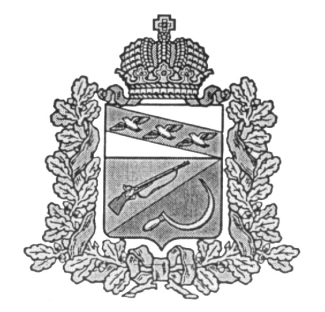 АДМИНИСТРАЦИЯПРИГОРОДНЕНСКОГО СЕЛЬСОВЕТАЩИГРОВСКОГО РАЙОНА КУРСКОЙ ОБЛАСТИПОСТАНОВЛЕНИЕот «19» октября  2018  года        № 101О внесении изменений в постановление Администрации Пригородненского сельсоветаот 19.01.2018 года № 8 «Об утверждении Плана противодействия коррупции в  администрации  Пригородненского сельсовета Щигровского района  на 2018 годгоды»Во исполнение Указа Президента Российской Федерации от 29.06.2018 года № 378 «О Национальном плане противодействия коррупции на 2018-2020 годы», в целях реализации Федерального закона от 25 декабря 2008 года N 273-ФЗ "О противодействии коррупции" и Закона Курской области от 11 ноября 2008 года N 85-ЗКО "О противодействии коррупции в Курской области",  Администрация Пригородненского сельсовета Щигровского района Курской областиПОСТАНОВЛЯЕТ:1. Внести  в постановление Администрации Пригородненского сельсовета от 19.01.2018 года № 8 «Об утверждении Плана противодействия коррупции в администрации Пригородненского сельсовета на 2018 год» следующие изменения и дополнения:1. В наименовании и тексте постановления цифры «2018» заменить цифрами «2018-2020».2. В приложении «План мероприятий по противодействию коррупции в администрацииПригородненского сельсовета Щигровского района  на 2018год:1) в заголовке, наименовании и тексте плана цифры «2018» заменить цифрами «2018-2020»; 2) раздел 1 дополнить пунктом 1.3 следующего содержания:	3)  раздел 3 дополнить пунктами следующего содержания:4)  раздел 4 дополнить пунктами следующего содержания		5)  раздел  дополнить пунктами следующего содержания	 2. Контроль за исполнением настоящего постановления оставляю за собой.3. Настоящее постановление вступает в силу со дня подписания и подлежит обнародованию.Глава Пригородненского сельсовета Щигровского района Курской области                                                                    В.И.Воронин1.3Осуществление контроля за ведением личных дел лиц, замещающих муниципальные должности и должности муниципальной службы в Пригородненском сельсовете, в том числе за актуализацией сведений, содержащихся в анкетах, представляемых при назначении на указанные должности и поступлении на такую службу, об их родственниках и свойственниках в целях выявления возможного конфликта интересовПостоянно, в отношении свойственников - в 2-месячный срок после принятия Правительством РФ нормативного акта о внесении изменений в форму анкеты, представляемой при поступлении на государственную гражданскую и муниципальную службуорганы местного самоуправления Пригородненского сельсовета 3.33.43.5Организация дополнительного профессионального образования муниципальных служащих Пригородненского сельсовета по вопросам противодействия коррупцииОбеспечение ежегодного повышения квалификации муниципальных служащих Щигровского района Курской области, в должностные обязанности которых входит участие в противодействии коррупцииОрганизация обучения муниципальных служащих Пригородненского сельсовета, впервые поступивших на муниципальную службу для замещения должностей, включенных в перечни должностей, установленные представительными органами местного самоуправления, по образовательным программам в области противодействия коррупции2018 - 2020 г.г.2018 - 2020 г.г.2018 - 2020 г.г.Администрация Пригородненского сельсоветаАдминистрация Пригородненского сельсоветаАдминистрация Пригородненского сельсовета4.2Размещение отчета о выполнении планов  противодействия коррупции в органах местного самоуправления в информационно-телекоммуникационной сети «Интернет» на сайте Администрации Пригородненского сельсоветаДо 1 февраля года, следующего за отчетнымОрган местного самоуправления 4.3Обеспечение введения требования об использовании специального программного обеспечения «Справки БК» всеми лицами, претендующими на замещение должностей или замещающими должности, осуществление полномочий по которым влечет за собой обязанность представлять сведения о своих доходах, расходах, об имуществе и обязательствах имущественного характера, о доходах, расходах, об имуществе и обязательствах имущественного характера своих супругов  и несовершеннолетних детей, при заполнении справок о доходах, расходах, об имуществе и обязательствах имущественного характерас 1 января 2019 г.Орган местного самоуправления 5.25.3Привлечение представителей общественности, в том числе Общественного Совета при Главе Пригородненского сельсовета, к участию в работе советов, комиссий, рабочих групп органов местного самоуправленияЕжегодное проведение социологических исследований в целях оценки уровня коррупции в Щигровском районе Курской области (с 2019 года - на основании методики, утвержденной Правительством Российской Федерации)Оценка уровня коррупции и эффективности принимаемых антикоррупционных мер в Курской области2018-20202018 – 2020 г.г., до 30 января года, следующего за отчетнымОрган местного самоуправленияКомитет Администрации Курской области по профилактике коррупционных и иных правонарушений, (по согласованию)